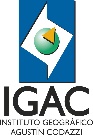 TRASPASO INTERNO DE VEHÍCULOSGestión AdministrativaTRASPASO INTERNO DE VEHÍCULOSGestión AdministrativaTRASPASO INTERNO DE VEHÍCULOSGestión AdministrativaTRASPASO INTERNO DE VEHÍCULOSGestión AdministrativaTRASPASO INTERNO DE VEHÍCULOSGestión AdministrativaTRASPASO INTERNO DE VEHÍCULOSGestión AdministrativaTRASPASO INTERNO DE VEHÍCULOSGestión AdministrativaTRASPASO INTERNO DE VEHÍCULOSGestión AdministrativaTRASPASO INTERNO DE VEHÍCULOSGestión AdministrativaTRASPASO INTERNO DE VEHÍCULOSGestión AdministrativaTRASPASO INTERNO DE VEHÍCULOSGestión AdministrativaTRASPASO INTERNO DE VEHÍCULOSGestión AdministrativaTRASPASO INTERNO DE VEHÍCULOSGestión AdministrativaTRASPASO INTERNO DE VEHÍCULOSGestión AdministrativaTRASPASO INTERNO DE VEHÍCULOSGestión AdministrativaTRASPASO INTERNO DE VEHÍCULOSGestión AdministrativaTRASPASO INTERNO DE VEHÍCULOSGestión AdministrativaTRASPASO INTERNO DE VEHÍCULOSGestión AdministrativaTRASPASO INTERNO DE VEHÍCULOSGestión AdministrativaTRASPASO INTERNO DE VEHÍCULOSGestión AdministrativaTRASPASO INTERNO DE VEHÍCULOSGestión AdministrativaTRASPASO INTERNO DE VEHÍCULOSGestión AdministrativaTRASPASO INTERNO DE VEHÍCULOSGestión AdministrativaTRASPASO INTERNO DE VEHÍCULOSGestión AdministrativaTRASPASO INTERNO DE VEHÍCULOSGestión AdministrativaTRASPASO INTERNO DE VEHÍCULOSGestión AdministrativaTRASPASO INTERNO DE VEHÍCULOSGestión AdministrativaTRASPASO INTERNO DE VEHÍCULOSGestión AdministrativaTRASPASO INTERNO DE VEHÍCULOSGestión AdministrativaTRASPASO INTERNO DE VEHÍCULOSGestión AdministrativaTRASPASO INTERNO DE VEHÍCULOSGestión AdministrativaTRASPASO INTERNO DE VEHÍCULOSGestión AdministrativaTRASPASO INTERNO DE VEHÍCULOSGestión AdministrativaTRASPASO INTERNO DE VEHÍCULOSGestión AdministrativaFECHAFECHAFECHAFECHAFECHAFECHATRASPASO INTERNO DE VEHÍCULOSGestión AdministrativaTRASPASO INTERNO DE VEHÍCULOSGestión AdministrativaTRASPASO INTERNO DE VEHÍCULOSGestión AdministrativaTRASPASO INTERNO DE VEHÍCULOSGestión AdministrativaTRASPASO INTERNO DE VEHÍCULOSGestión AdministrativaTRASPASO INTERNO DE VEHÍCULOSGestión AdministrativaTRASPASO INTERNO DE VEHÍCULOSGestión AdministrativaTRASPASO INTERNO DE VEHÍCULOSGestión AdministrativaTRASPASO INTERNO DE VEHÍCULOSGestión AdministrativaTRASPASO INTERNO DE VEHÍCULOSGestión AdministrativaTRASPASO INTERNO DE VEHÍCULOSGestión AdministrativaTRASPASO INTERNO DE VEHÍCULOSGestión AdministrativaTRASPASO INTERNO DE VEHÍCULOSGestión AdministrativaTRASPASO INTERNO DE VEHÍCULOSGestión AdministrativaTRASPASO INTERNO DE VEHÍCULOSGestión AdministrativaTRASPASO INTERNO DE VEHÍCULOSGestión AdministrativaTRASPASO INTERNO DE VEHÍCULOSGestión AdministrativaTRASPASO INTERNO DE VEHÍCULOSGestión AdministrativaTRASPASO INTERNO DE VEHÍCULOSGestión AdministrativaTRASPASO INTERNO DE VEHÍCULOSGestión AdministrativaTRASPASO INTERNO DE VEHÍCULOSGestión AdministrativaTRASPASO INTERNO DE VEHÍCULOSGestión AdministrativaTRASPASO INTERNO DE VEHÍCULOSGestión AdministrativaTRASPASO INTERNO DE VEHÍCULOSGestión AdministrativaTRASPASO INTERNO DE VEHÍCULOSGestión AdministrativaTRASPASO INTERNO DE VEHÍCULOSGestión AdministrativaTRASPASO INTERNO DE VEHÍCULOSGestión AdministrativaTRASPASO INTERNO DE VEHÍCULOSGestión AdministrativaTRASPASO INTERNO DE VEHÍCULOSGestión AdministrativaTRASPASO INTERNO DE VEHÍCULOSGestión AdministrativaTRASPASO INTERNO DE VEHÍCULOSGestión AdministrativaTRASPASO INTERNO DE VEHÍCULOSGestión AdministrativaTRASPASO INTERNO DE VEHÍCULOSGestión AdministrativaTRASPASO INTERNO DE VEHÍCULOSGestión AdministrativaAAAA-MM-DDAAAA-MM-DDAAAA-MM-DDAAAA-MM-DDAAAA-MM-DDAAAA-MM-DDTRASPASO INTERNO DE VEHÍCULOSGestión AdministrativaTRASPASO INTERNO DE VEHÍCULOSGestión AdministrativaTRASPASO INTERNO DE VEHÍCULOSGestión AdministrativaTRASPASO INTERNO DE VEHÍCULOSGestión AdministrativaTRASPASO INTERNO DE VEHÍCULOSGestión AdministrativaTRASPASO INTERNO DE VEHÍCULOSGestión AdministrativaTRASPASO INTERNO DE VEHÍCULOSGestión AdministrativaTRASPASO INTERNO DE VEHÍCULOSGestión AdministrativaTRASPASO INTERNO DE VEHÍCULOSGestión AdministrativaTRASPASO INTERNO DE VEHÍCULOSGestión AdministrativaTRASPASO INTERNO DE VEHÍCULOSGestión AdministrativaTRASPASO INTERNO DE VEHÍCULOSGestión AdministrativaTRASPASO INTERNO DE VEHÍCULOSGestión AdministrativaTRASPASO INTERNO DE VEHÍCULOSGestión AdministrativaTRASPASO INTERNO DE VEHÍCULOSGestión AdministrativaTRASPASO INTERNO DE VEHÍCULOSGestión AdministrativaTRASPASO INTERNO DE VEHÍCULOSGestión AdministrativaTRASPASO INTERNO DE VEHÍCULOSGestión AdministrativaTRASPASO INTERNO DE VEHÍCULOSGestión AdministrativaTRASPASO INTERNO DE VEHÍCULOSGestión AdministrativaTRASPASO INTERNO DE VEHÍCULOSGestión AdministrativaTRASPASO INTERNO DE VEHÍCULOSGestión AdministrativaTRASPASO INTERNO DE VEHÍCULOSGestión AdministrativaTRASPASO INTERNO DE VEHÍCULOSGestión AdministrativaTRASPASO INTERNO DE VEHÍCULOSGestión AdministrativaTRASPASO INTERNO DE VEHÍCULOSGestión AdministrativaTRASPASO INTERNO DE VEHÍCULOSGestión AdministrativaTRASPASO INTERNO DE VEHÍCULOSGestión AdministrativaTRASPASO INTERNO DE VEHÍCULOSGestión AdministrativaTRASPASO INTERNO DE VEHÍCULOSGestión AdministrativaTRASPASO INTERNO DE VEHÍCULOSGestión AdministrativaTRASPASO INTERNO DE VEHÍCULOSGestión AdministrativaTRASPASO INTERNO DE VEHÍCULOSGestión AdministrativaTRASPASO INTERNO DE VEHÍCULOSGestión Administrativa VEHÍCULO VEHÍCULO VEHÍCULO VEHÍCULO VEHÍCULOMARCAMARCAMARCAMARCAMARCAMARCA     MODELO     MODELO     MODELO     MODELO     MODELO PLACA PLACA PLACAN° CHASISN° CHASISN° CHASISN° CHASISN° MOTORN° MOTORN° MOTOR     KILOMETRAJE     KILOMETRAJE     KILOMETRAJE     KILOMETRAJE     KILOMETRAJEN°N°ELEMENTOELEMENTOELEMENTOELEMENTOELEMENTOELEMENTOELEMENTOELEMENTOCANTIDADCANTIDADCANTIDADCANTIDADCANTIDADESTADOESTADOESTADOESTADON°N°ELEMENTOELEMENTOELEMENTOELEMENTOELEMENTOELEMENTOELEMENTOELEMENTOELEMENTOCANTIDADCANTIDADESTADOESTADOESTADOOBSERVACIONESOBSERVACIONESOBSERVACIONESOBSERVACIONESOBSERVACIONESOBSERVACIONESOBSERVACIONESOBSERVACIONESOBSERVACIONESN°N°ELEMENTOELEMENTOELEMENTOELEMENTOELEMENTOELEMENTOELEMENTOELEMENTOCANTIDADCANTIDADCANTIDADCANTIDADCANTIDADBBMMN°N°ELEMENTOELEMENTOELEMENTOELEMENTOELEMENTOELEMENTOELEMENTOELEMENTOELEMENTOCANTIDADCANTIDADBBMOBSERVACIONESOBSERVACIONESOBSERVACIONESOBSERVACIONESOBSERVACIONESOBSERVACIONESOBSERVACIONESOBSERVACIONESOBSERVACIONES1.1.AIRE ACONDICIONADOAIRE ACONDICIONADOAIRE ACONDICIONADOAIRE ACONDICIONADOAIRE ACONDICIONADOAIRE ACONDICIONADOAIRE ACONDICIONADOAIRE ACONDICIONADO26.26.LUCES LUCES LUCES LUCES LUCES LUCES LUCES LUCES LUCES 2.2.ANTENAANTENAANTENAANTENAANTENAANTENAANTENAANTENA27.27.LLANTASLLANTASLLANTASLLANTASLLANTASLLANTASLLANTASLLANTASLLANTAS3.3.ASEO DEL VEHÍCULOASEO DEL VEHÍCULOASEO DEL VEHÍCULOASEO DEL VEHÍCULOASEO DEL VEHÍCULOASEO DEL VEHÍCULOASEO DEL VEHÍCULOASEO DEL VEHÍCULO28.28.LLAVESLLAVESLLAVESLLAVESLLAVESLLAVESLLAVESLLAVESLLAVES4.4.BATERIABATERIABATERIABATERIABATERIABATERIABATERIABATERIA29.29.LLAVE PERNOSLLAVE PERNOSLLAVE PERNOSLLAVE PERNOSLLAVE PERNOSLLAVE PERNOSLLAVE PERNOSLLAVE PERNOSLLAVE PERNOS5.5.BOMPER TRASEROBOMPER TRASEROBOMPER TRASEROBOMPER TRASEROBOMPER TRASEROBOMPER TRASEROBOMPER TRASEROBOMPER TRASERO30.30.NIVEL DE ACEITENIVEL DE ACEITENIVEL DE ACEITENIVEL DE ACEITENIVEL DE ACEITENIVEL DE ACEITENIVEL DE ACEITENIVEL DE ACEITENIVEL DE ACEITE6.6.BOTONES DE SEGURIDADBOTONES DE SEGURIDADBOTONES DE SEGURIDADBOTONES DE SEGURIDADBOTONES DE SEGURIDADBOTONES DE SEGURIDADBOTONES DE SEGURIDADBOTONES DE SEGURIDAD31.31.MOTOR LIMPIABRISASMOTOR LIMPIABRISASMOTOR LIMPIABRISASMOTOR LIMPIABRISASMOTOR LIMPIABRISASMOTOR LIMPIABRISASMOTOR LIMPIABRISASMOTOR LIMPIABRISASMOTOR LIMPIABRISAS7.7.BRAZOS LIMPIABRISASBRAZOS LIMPIABRISASBRAZOS LIMPIABRISASBRAZOS LIMPIABRISASBRAZOS LIMPIABRISASBRAZOS LIMPIABRISASBRAZOS LIMPIABRISASBRAZOS LIMPIABRISAS32.32.PALANCA PALANCA PALANCA PALANCA PALANCA PALANCA PALANCA PALANCA PALANCA 8.8.CALEFACCIÓNCALEFACCIÓNCALEFACCIÓNCALEFACCIÓNCALEFACCIÓNCALEFACCIÓNCALEFACCIÓNCALEFACCIÓN33.33.PITOS PITOS PITOS PITOS PITOS PITOS PITOS PITOS PITOS 9.9.CENICEROSCENICEROSCENICEROSCENICEROSCENICEROSCENICEROSCENICEROSCENICEROS34.34.PLUMILLAS PLUMILLAS PLUMILLAS PLUMILLAS PLUMILLAS PLUMILLAS PLUMILLAS PLUMILLAS PLUMILLAS 10.10.CINTURONES DE SEGURIDADCINTURONES DE SEGURIDADCINTURONES DE SEGURIDADCINTURONES DE SEGURIDADCINTURONES DE SEGURIDADCINTURONES DE SEGURIDADCINTURONES DE SEGURIDADCINTURONES DE SEGURIDAD35.35.RELOJRELOJRELOJRELOJRELOJRELOJRELOJRELOJRELOJ11.11.COCUYOSCOCUYOSCOCUYOSCOCUYOSCOCUYOSCOCUYOSCOCUYOSCOCUYOS36.36.REPUESTOREPUESTOREPUESTOREPUESTOREPUESTOREPUESTOREPUESTOREPUESTOREPUESTO12.12.COJINERÍACOJINERÍACOJINERÍACOJINERÍACOJINERÍACOJINERÍACOJINERÍACOJINERÍA37.37.STOPSSTOPSSTOPSSTOPSSTOPSSTOPSSTOPSSTOPSSTOPS13.13.COPASCOPASCOPASCOPASCOPASCOPASCOPASCOPAS38.38.TACOSTACOSTACOSTACOSTACOSTACOSTACOSTACOSTACOS14.14.DIRECCIONALESDIRECCIONALESDIRECCIONALESDIRECCIONALESDIRECCIONALESDIRECCIONALESDIRECCIONALESDIRECCIONALES39.39.TAPA DE ACEITETAPA DE ACEITETAPA DE ACEITETAPA DE ACEITETAPA DE ACEITETAPA DE ACEITETAPA DE ACEITETAPA DE ACEITETAPA DE ACEITE15.15.DIRECCIÓN HIDRAULICADIRECCIÓN HIDRAULICADIRECCIÓN HIDRAULICADIRECCIÓN HIDRAULICADIRECCIÓN HIDRAULICADIRECCIÓN HIDRAULICADIRECCIÓN HIDRAULICADIRECCIÓN HIDRAULICA40.40.TAPA DE COMBUSTIBLETAPA DE COMBUSTIBLETAPA DE COMBUSTIBLETAPA DE COMBUSTIBLETAPA DE COMBUSTIBLETAPA DE COMBUSTIBLETAPA DE COMBUSTIBLETAPA DE COMBUSTIBLETAPA DE COMBUSTIBLE16.16.EMBLEMASEMBLEMASEMBLEMASEMBLEMASEMBLEMASEMBLEMASEMBLEMASEMBLEMAS41.41.TAPA DE RADIADORTAPA DE RADIADORTAPA DE RADIADORTAPA DE RADIADORTAPA DE RADIADORTAPA DE RADIADORTAPA DE RADIADORTAPA DE RADIADORTAPA DE RADIADOR17.17.ENCENDEDORENCENDEDORENCENDEDORENCENDEDORENCENDEDORENCENDEDORENCENDEDORENCENDEDOR42.42.TAPETESTAPETESTAPETESTAPETESTAPETESTAPETESTAPETESTAPETESTAPETES18.18.ESPEJO INTERIORESPEJO INTERIORESPEJO INTERIORESPEJO INTERIORESPEJO INTERIORESPEJO INTERIORESPEJO INTERIORESPEJO INTERIOR43.43.TAPIZ BODEGATAPIZ BODEGATAPIZ BODEGATAPIZ BODEGATAPIZ BODEGATAPIZ BODEGATAPIZ BODEGATAPIZ BODEGATAPIZ BODEGA19.19.ESPEJOS EXTERIORESESPEJOS EXTERIORESESPEJOS EXTERIORESESPEJOS EXTERIORESESPEJOS EXTERIORESESPEJOS EXTERIORESESPEJOS EXTERIORESESPEJOS EXTERIORES44.44.VARILLA DE ACEITEVARILLA DE ACEITEVARILLA DE ACEITEVARILLA DE ACEITEVARILLA DE ACEITEVARILLA DE ACEITEVARILLA DE ACEITEVARILLA DE ACEITEVARILLA DE ACEITE20.20.EXTINGUIDOREXTINGUIDOREXTINGUIDOREXTINGUIDOREXTINGUIDOREXTINGUIDOREXTINGUIDOREXTINGUIDOR45.45.VIDRIOSVIDRIOSVIDRIOSVIDRIOSVIDRIOSVIDRIOSVIDRIOSVIDRIOSVIDRIOS21.21.COMBUSTIBLE COMBUSTIBLE COMBUSTIBLE COMBUSTIBLE COMBUSTIBLE COMBUSTIBLE COMBUSTIBLE COMBUSTIBLE 1/41/23/43/4F46.46.SEGUROS DEL VEHICULO SEGUROS DEL VEHICULO SEGUROS DEL VEHICULO SEGUROS DEL VEHICULO SEGUROS DEL VEHICULO SEGUROS DEL VEHICULO SEGUROS DEL VEHICULO SEGUROS DEL VEHICULO SEGUROS DEL VEHICULO 22.22.GATOGATOGATOGATOGATOGATOGATOGATO4747VARIOS VARIOS VARIOS VARIOS VARIOS VARIOS VARIOS VARIOS VARIOS 23.23.HERRAMIENTAHERRAMIENTAHERRAMIENTAHERRAMIENTAHERRAMIENTAHERRAMIENTAHERRAMIENTAHERRAMIENTA24.24.INSTRUMENTOS DE TABLEROINSTRUMENTOS DE TABLEROINSTRUMENTOS DE TABLEROINSTRUMENTOS DE TABLEROINSTRUMENTOS DE TABLEROINSTRUMENTOS DE TABLEROINSTRUMENTOS DE TABLEROINSTRUMENTOS DE TABLERO25.25.LÁMPARA INTERIOR LÁMPARA INTERIOR LÁMPARA INTERIOR LÁMPARA INTERIOR LÁMPARA INTERIOR LÁMPARA INTERIOR LÁMPARA INTERIOR LÁMPARA INTERIOR FALTANTESFALTANTESFALTANTESFALTANTESFALTANTESFALTANTESDOCUMENTOS RECIBIDOS:DOCUMENTOS RECIBIDOS:DOCUMENTOS RECIBIDOS:DOCUMENTOS RECIBIDOS:DOCUMENTOS RECIBIDOS:DOCUMENTOS RECIBIDOS:DOCUMENTOS RECIBIDOS:DOCUMENTOS RECIBIDOS:DOCUMENTOS RECIBIDOS:Revisión técnico-mecánicaRevisión técnico-mecánicaRevisión técnico-mecánicaRevisión técnico-mecánicaRevisión técnico-mecánicaRevisión técnico-mecánicaRevisión técnico-mecánicaRevisión técnico-mecánicaRevisión técnico-mecánicaFecha:Fecha:Fecha:Seguro AutomóvilSeguro AutomóvilSeguro SOATSeguro SOATSeguro SOATTarjeta de propiedadDESCRIPCIÓN FÍSICADESCRIPCIÓN FÍSICADESCRIPCIÓN FÍSICADESCRIPCIÓN FÍSICADESCRIPCIÓN FÍSICADESCRIPCIÓN FÍSICADESCRIPCIÓN FÍSICADESCRIPCIÓN FÍSICADESCRIPCIÓN FÍSICADESCRIPCIÓN FÍSICADESCRIPCIÓN FÍSICADESCRIPCIÓN FÍSICADESCRIPCIÓN FÍSICADESCRIPCIÓN FÍSICADESCRIPCIÓN FÍSICADESCRIPCIÓN FÍSICADESCRIPCIÓN FÍSICADESCRIPCIÓN FÍSICADESCRIPCIÓN FÍSICADESCRIPCIÓN FÍSICADESCRIPCIÓN FÍSICADESCRIPCIÓN FÍSICADESCRIPCIÓN FÍSICADESCRIPCIÓN FÍSICADESCRIPCIÓN FÍSICAOBSERVACIONESOBSERVACIONESOBSERVACIONESOBSERVACIONESOBSERVACIONESOBSERVACIONESOBSERVACIONESOBSERVACIONES QUIEN ENTREGA QUIEN ENTREGA QUIEN ENTREGA QUIEN ENTREGA QUIEN ENTREGA QUIEN ENTREGA QUIEN ENTREGA QUIEN ENTREGA QUIEN ENTREGA QUIEN ENTREGA QUIEN ENTREGA QUIEN ENTREGA QUIEN ENTREGA QUIEN ENTREGANombreNombreNombreNombreNombreNombreNombreNombreNombreNombreNombreNombreNombreNombreNombreNombreNombreNombreNombreFirmaFirmaFirmaFirmaFirmaFirmaFirmaFirmaFirmaFirmaFirmaFirmaFirma QUIEN RECIBE QUIEN RECIBE QUIEN RECIBE QUIEN RECIBE QUIEN RECIBE QUIEN RECIBE QUIEN RECIBE QUIEN RECIBE QUIEN RECIBE QUIEN RECIBE QUIEN RECIBE QUIEN RECIBE QUIEN RECIBE QUIEN RECIBENombreNombreNombreNombreNombreNombreNombreNombreNombreNombreNombreNombreNombreNombreNombreNombreNombreNombreNombreFirmaFirmaFirmaFirmaFirmaFirmaFirmaFirmaFirmaFirmaFirmaFirmaFirmaFechaFechaFechaFechaFechaFechaFechaFechaFechaFechaFechaFechaFechaFechaRecibeRecibeRecibeRecibeRecibeRecibeRecibeRecibeRecibeRecibeRecibeRecibeRecibeEntregaEntregaEntregaEntregaEntregaEntregaEntregaEntregaEntregaEntregaEntregaEntregaEntregaEntregaEntregaEntregaEntrega